В ОШ № 1 прошло мероприятие посвященное ПДД. Цель: закрепить знания детей о правилах дорожного движения и профилактика детского дорожного травматизма среди школьников. Способствовать развитию мышления, скорости реакции, познавательной активности, создание атмосферы взаимовыручки. Правила дорожного движения для детей очень важны, ведь мы живем в мире, наполненном автомобилями и общественным транспортом. Чтобы лучше усвоились правила дорожного движения для детей, игра — идеальный вариант.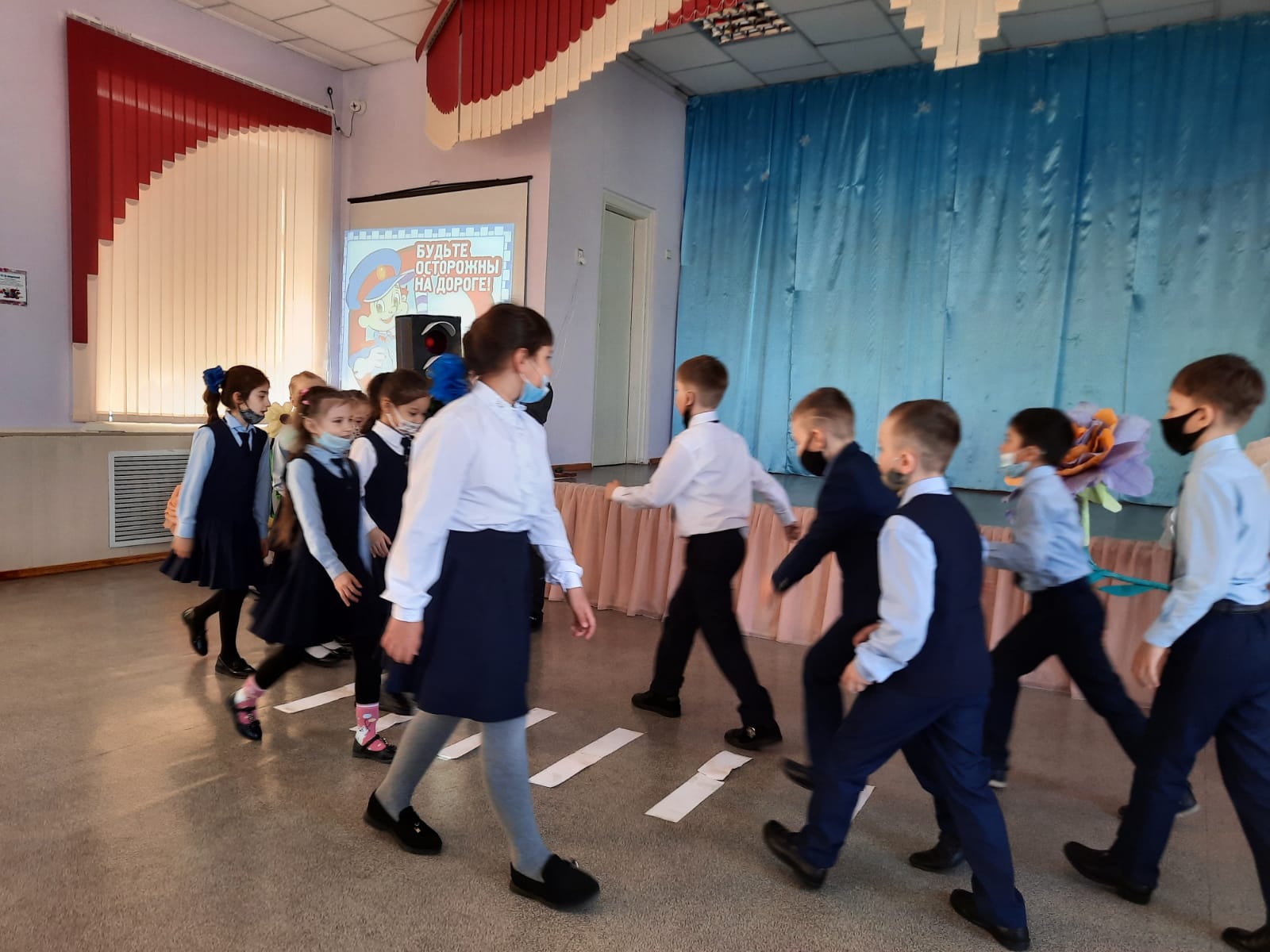 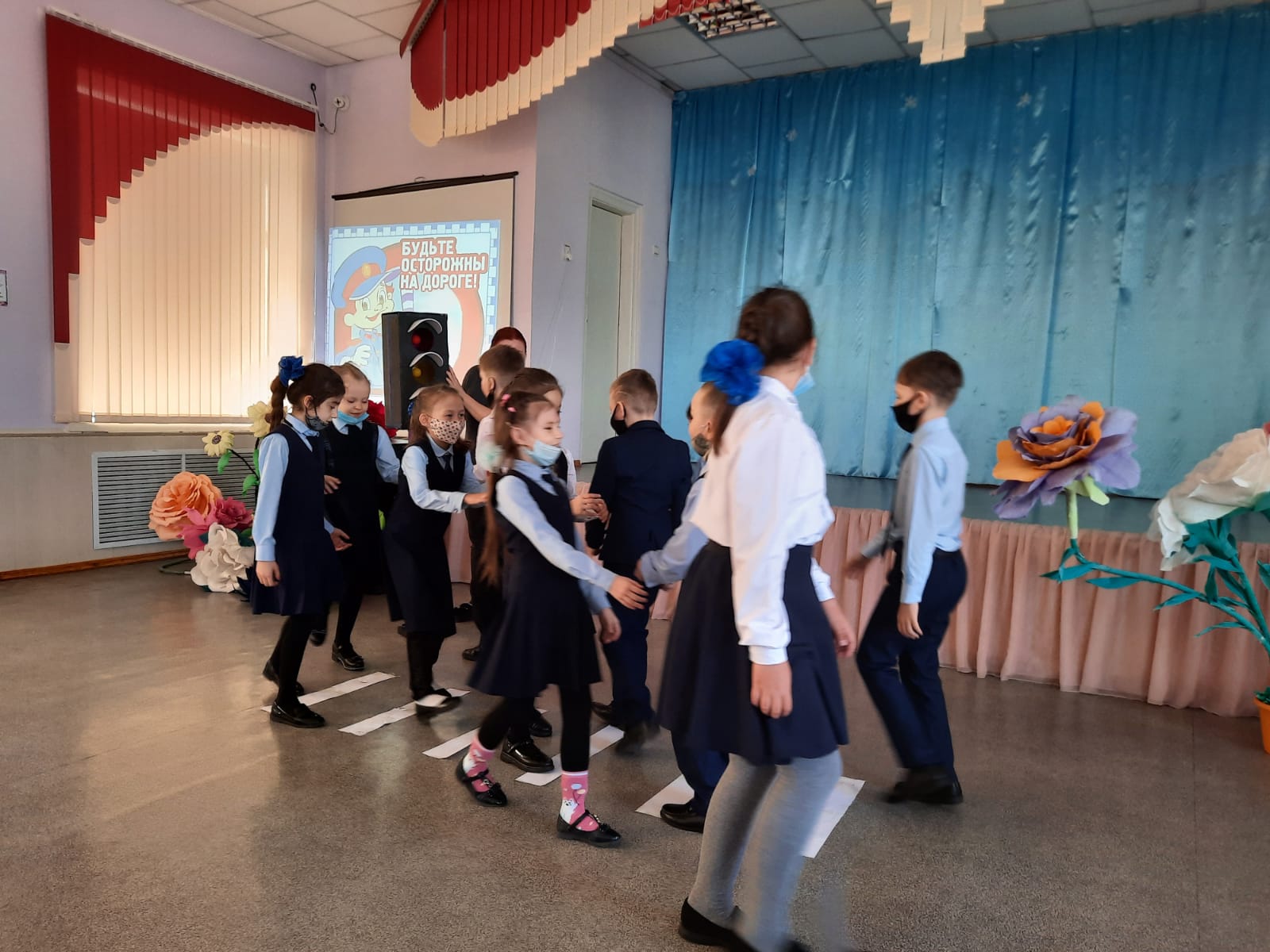 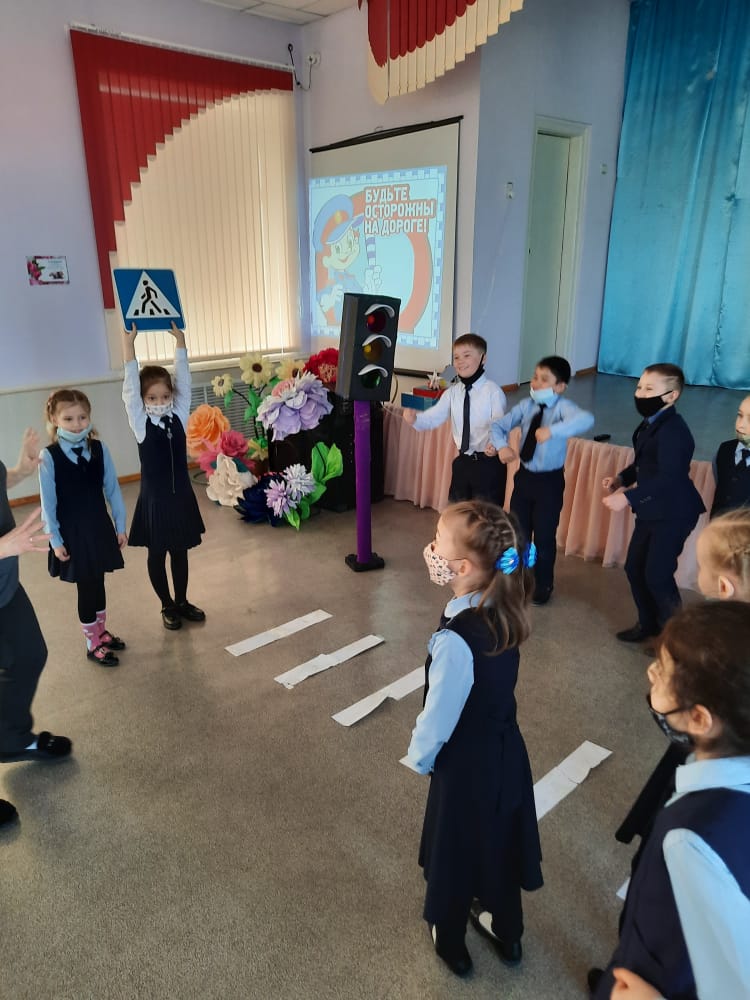 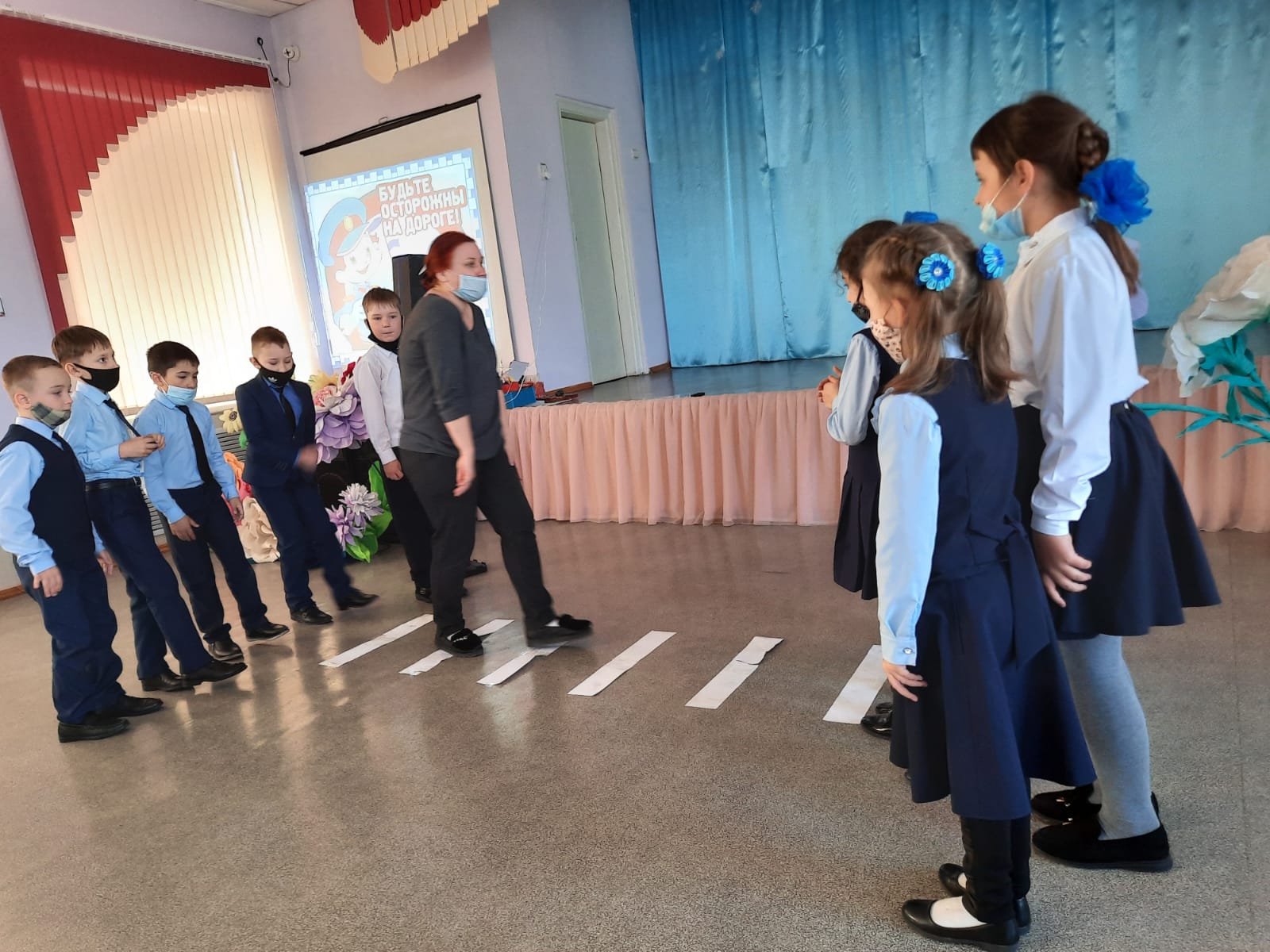 